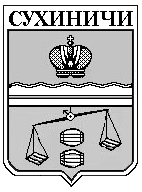 КАЛУЖСКАЯ ОБЛАСТЬСУХИНИЧСКИЙ РАЙОНСЕЛЬСКАЯ ДУМАСЕЛЬСКОГО ПОСЕЛЕНИЯ«СЕЛО ФРОЛОВО»Р Е Ш Е Н И ЕОт 12.04.2019 г                                                                         № 155Об  утверждении  отчета  об исполнениибюджета сельского поселения «Село Фролово» за 2018 год        Рассмотрев протокол публичных слушаний по отчету об исполнении бюджета сельского поселения «Село Фролово» за 2018 год, Сельская Дума сельского поселения «Село Фролово»РЕШИЛА:        1. Утвердить отчет об исполнении бюджета  сельского поселения «Село Фролово» за 2018 год по доходам в сумме 1653182 рубля 61 копейка, расходам 1417263 рубля 07 копеек и превышением  доходов над расходами в сумме 235919 рублей 54 копейки.        2. Утвердить исполнение доходов бюджета сельского поселения «Село Фролово» за 2018 год по кодам классификации доходов бюджетов (приложение №1).       3. Утвердить исполнение расходов бюджета  сельского поселения «Село Фролово» за 2018 год  по ведомственной структуре расходов (приложение №2).       4. Утвердить исполнение расходов бюджета сельского поселения «Село Фролово» за 2018 год по разделам и подразделам  классификации расходов бюджетов (приложение №3).       5. Утвердить исполнение источников финансирования дефицита бюджета сельского поселения «Село Фролово» за 2018 год по кодам классификации источников финансирования дефицитов бюджетов (приложение №4).      8. Настоящее решение вступает в силу с момента его подписания и подлежит обнародованию.      9. Контроль за исполнением настоящего решения возложить на администрацию сельского поселения «Село Фролово».Глава сельского поселения«Село Фролово»                                                                          В.Б. Белова